　　　　　千葉県東葛地域にお住まいの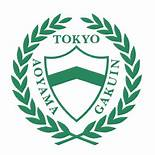 　　　　　　青山学院女子短期大学、青山学院大学の卒業生の皆様　千葉県東葛地域の卒業生の皆様、突然ではございますが、私達千葉県東葛支部の紹介をさせて頂きます。現在、会員約160名の方々が各種イベント、サークル活動を通して親睦を深め交流しています。学生時代にはなかった年代の差、学部の違い、社会人としての環境の違いを超えて、青学卒業生としての集まりを楽しんでいます。　年間の全体行事としては、11月に松戸駅前にあります聖徳大学生涯学習センターに於ける総会、Joyと称した貸し切りバスハイク、日帰り旅行、落語や演芸鑑賞、お花見、屋形船など支部全体での行事を行っています。サークル活動としては、現在、ダンス、ポールウオーキング、カラオケ、川柳、讃美歌、ウオーキング、ワイン、ゴルフ、ボーリングの9つのサークルがあります。活動は月に1回～数回開催されるサークルと年に数回のサークルがあります。健康を維持して複数のサークルに加入され楽しんでいる方も多くおられます。同封致しました今年の支部便りに詳しく載っていますのでご覧下さい。尚、ボーリング同好会は今春発足したばかりです。校友の皆様には是非、この機会を通して千葉県東葛支部への参加をご検討下さい。ご不明な点などがございましたら、遠慮なく電話やメールにてご連絡下さい。いつでも校友の仲間がお待ちしております。詳細は東葛支部のホームページでもご覧になれます。青山学院校友会→千葉県東葛支部と入力されますとPC又はスマホからご覧になれます。直近のJoy行事として、7月13日（木）に日帰りバスハイクで栃木蔵の街巡りに行きます。出発は我孫子駅前、参加費6500円、昼食付きです。参加ご希望の方は返信ハガキにご記入の上、返信して下さい。後日、参加希望者には別途案内をお送りします。　　　　　　　　　　　　　　　　　　　　　　　　2023年（令和5年）6月　　　　　　　　　　　　　　　　青山学院校友会　千葉県東葛支部長　河西　文珠　　連絡先：090－3907－2022（携帯）メルアド：new-sepro@kjf.biglobe.ne.jp            東葛支部メールアドレス：agu_toukatsu@yahoo.co.jp